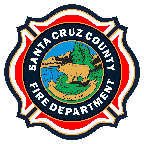 SANTA CRUZ COUNTY FIRE DEPARTMENTVOLUNTEER TRAINING REQUEST FOR ALLOCATED CLASSES TR-7 Training Multiple Request Form       SANTA CRUZ COUNTY FIRE DEPARTMENTVOLUNTEER TRAINING REQUEST FOR ALLOCATED CLASSES TR-7 Training Multiple Request Form       SANTA CRUZ COUNTY FIRE DEPARTMENTVOLUNTEER TRAINING REQUEST FOR ALLOCATED CLASSES TR-7 Training Multiple Request Form       SANTA CRUZ COUNTY FIRE DEPARTMENTVOLUNTEER TRAINING REQUEST FOR ALLOCATED CLASSES TR-7 Training Multiple Request Form       SANTA CRUZ COUNTY FIRE DEPARTMENTVOLUNTEER TRAINING REQUEST FOR ALLOCATED CLASSES TR-7 Training Multiple Request Form       SANTA CRUZ COUNTY FIRE DEPARTMENTVOLUNTEER TRAINING REQUEST FOR ALLOCATED CLASSES TR-7 Training Multiple Request Form       SANTA CRUZ COUNTY FIRE DEPARTMENTVOLUNTEER TRAINING REQUEST FOR ALLOCATED CLASSES TR-7 Training Multiple Request Form       SANTA CRUZ COUNTY FIRE DEPARTMENTVOLUNTEER TRAINING REQUEST FOR ALLOCATED CLASSES TR-7 Training Multiple Request Form       SANTA CRUZ COUNTY FIRE DEPARTMENTVOLUNTEER TRAINING REQUEST FOR ALLOCATED CLASSES TR-7 Training Multiple Request Form       SANTA CRUZ COUNTY FIRE DEPARTMENTVOLUNTEER TRAINING REQUEST FOR ALLOCATED CLASSES TR-7 Training Multiple Request Form       SANTA CRUZ COUNTY FIRE DEPARTMENTVOLUNTEER TRAINING REQUEST FOR ALLOCATED CLASSES TR-7 Training Multiple Request Form       SANTA CRUZ COUNTY FIRE DEPARTMENTVOLUNTEER TRAINING REQUEST FOR ALLOCATED CLASSES TR-7 Training Multiple Request Form       PART A        COMPANY OFFICER TO COMPLETEPART A        COMPANY OFFICER TO COMPLETEPART A        COMPANY OFFICER TO COMPLETEPART A        COMPANY OFFICER TO COMPLETEPART A        COMPANY OFFICER TO COMPLETEPART A        COMPANY OFFICER TO COMPLETEPART A        COMPANY OFFICER TO COMPLETEPART A        COMPANY OFFICER TO COMPLETEPART A        COMPANY OFFICER TO COMPLETEPART A        COMPANY OFFICER TO COMPLETETo be completed by the Training OfficeTo be completed by the Training OfficeTo be completed by the Training OfficeNAME: 1.         NAME: 1.         NAME: 1.         RANK:RANK:RANK:RANK:STUDENT EMAIL ADDRESSESSTUDENT EMAIL ADDRESSESSTUDENT EMAIL ADDRESSESAAD2.         2.         2.         3.         3.         3.         4.         4.         4.         5.         5.         5.         6.         6.         6.         7.         7.         7.         8.         8.         8.         9.         9.         9.         10.       10.       10.       VOLUNTEER COMPANY NAME:VOLUNTEER COMPANY NAME:VOLUNTEER COMPANY NAME:VOLUNTEER COMPANY NAME:VOLUNTEER COMPANY NAME:VOLUNTEER COMPANY NAME:VOLUNTEER COMPANY NAME:COMPANY OFFICER SUBMITTING NAMES: COMPANY OFFICER SUBMITTING NAMES: COMPANY OFFICER SUBMITTING NAMES: COMPANY OFFICER SUBMITTING NAMES: COMPANY OFFICER SUBMITTING NAMES: COMPANY OFFICER SUBMITTING NAMES: CZU COURSE TITLES FOR: VOLUNTEER TRAINEE (Entry Level Volunteer): CZU COURSE TITLES FOR: VOLUNTEER TRAINEE (Entry Level Volunteer): CZU COURSE TITLES FOR: VOLUNTEER TRAINEE (Entry Level Volunteer): CZU COURSE TITLES FOR: VOLUNTEER TRAINEE (Entry Level Volunteer): CZU COURSE TITLES FOR: VOLUNTEER TRAINEE (Entry Level Volunteer): CZU COURSE TITLES FOR: VOLUNTEER TRAINEE (Entry Level Volunteer): CZU COURSE TITLES FOR: VOLUNTEER TRAINEE (Entry Level Volunteer): CZU COURSE TITLES FOR: VOLUNTEER TRAINEE (Entry Level Volunteer): COURSE DATES:COURSE DATES:COURSE DATES:COURSE DATES:COURSE DATES:EMS COURSE TITLES FOR: VOLUNTEERS   EMS COURSE TITLES FOR: VOLUNTEERS   EMS COURSE TITLES FOR: VOLUNTEERS   EMS COURSE TITLES FOR: VOLUNTEERS   EMS COURSE TITLES FOR: VOLUNTEERS   EMS COURSE TITLES FOR: VOLUNTEERS   EMS COURSE TITLES FOR: VOLUNTEERS   EMS COURSE TITLES FOR: VOLUNTEERS   ALL OTHER COURSE TITLES FOR: VOLUNTEERSALL OTHER COURSE TITLES FOR: VOLUNTEERSALL OTHER COURSE TITLES FOR: VOLUNTEERSALL OTHER COURSE TITLES FOR: VOLUNTEERSALL OTHER COURSE TITLES FOR: VOLUNTEERSALL OTHER COURSE TITLES FOR: VOLUNTEERSALL OTHER COURSE TITLES FOR: VOLUNTEERSALL OTHER COURSE TITLES FOR: VOLUNTEERSTRAINING PROVIDER: CZU TRAININGTRAINING PROVIDER: CZU TRAININGTRAINING PROVIDER: CZU TRAININGTRAINING PROVIDER: CZU TRAININGCHECK HERE TO ENROLL IN NEXT AVAILABLE CLASS: []        CHECK HERE TO ENROLL IN NEXT AVAILABLE CLASS: []        CHECK HERE TO ENROLL IN NEXT AVAILABLE CLASS: []        CHECK HERE TO ENROLL IN NEXT AVAILABLE CLASS: []        CHECK HERE TO ENROLL IN NEXT AVAILABLE CLASS: []        CHECK HERE TO ENROLL IN NEXT AVAILABLE CLASS: []        CHECK HERE TO ENROLL IN NEXT AVAILABLE CLASS: []        CHECK HERE TO ENROLL IN NEXT AVAILABLE CLASS: []        CHECK HERE TO ENROLL IN NEXT AVAILABLE CLASS: []        PART B      BATTALION CHIEFS TO COMPLETEPART B      BATTALION CHIEFS TO COMPLETEPART B      BATTALION CHIEFS TO COMPLETEPART B      BATTALION CHIEFS TO COMPLETEPART B      BATTALION CHIEFS TO COMPLETEPART B      BATTALION CHIEFS TO COMPLETEPART B      BATTALION CHIEFS TO COMPLETEPART B      BATTALION CHIEFS TO COMPLETEPART B      BATTALION CHIEFS TO COMPLETEPART B      BATTALION CHIEFS TO COMPLETEPART B      BATTALION CHIEFS TO COMPLETEPART B      BATTALION CHIEFS TO COMPLETEPART B      BATTALION CHIEFS TO COMPLETETHE TRAINING CATEGORY AND REIMBURSEMENT LEVEL ARE (CHECK ONE)THE TRAINING CATEGORY AND REIMBURSEMENT LEVEL ARE (CHECK ONE)THE TRAINING CATEGORY AND REIMBURSEMENT LEVEL ARE (CHECK ONE)THE TRAINING CATEGORY AND REIMBURSEMENT LEVEL ARE (CHECK ONE)THE TRAINING CATEGORY AND REIMBURSEMENT LEVEL ARE (CHECK ONE)THE TRAINING CATEGORY AND REIMBURSEMENT LEVEL ARE (CHECK ONE)THE TRAINING CATEGORY AND REIMBURSEMENT LEVEL ARE (CHECK ONE)THE TRAINING CATEGORY AND REIMBURSEMENT LEVEL ARE (CHECK ONE)THE TRAINING CATEGORY AND REIMBURSEMENT LEVEL ARE (CHECK ONE)THE TRAINING CATEGORY AND REIMBURSEMENT LEVEL ARE (CHECK ONE)THE TRAINING CATEGORY AND REIMBURSEMENT LEVEL ARE (CHECK ONE)  JOB-REQUIRED  JOB-REQUIRED"Job-required training is designed to assure adequate performance in a current assignment.  This includes orientation training, training made necessary by new assignments or new technology, refresher training for maintenance of ongoing programs, safety training, and training mandated by law or other State authority." "Job-required training is designed to assure adequate performance in a current assignment.  This includes orientation training, training made necessary by new assignments or new technology, refresher training for maintenance of ongoing programs, safety training, and training mandated by law or other State authority." "Job-required training is designed to assure adequate performance in a current assignment.  This includes orientation training, training made necessary by new assignments or new technology, refresher training for maintenance of ongoing programs, safety training, and training mandated by law or other State authority." "Job-required training is designed to assure adequate performance in a current assignment.  This includes orientation training, training made necessary by new assignments or new technology, refresher training for maintenance of ongoing programs, safety training, and training mandated by law or other State authority." "Job-required training is designed to assure adequate performance in a current assignment.  This includes orientation training, training made necessary by new assignments or new technology, refresher training for maintenance of ongoing programs, safety training, and training mandated by law or other State authority." "Job-required training is designed to assure adequate performance in a current assignment.  This includes orientation training, training made necessary by new assignments or new technology, refresher training for maintenance of ongoing programs, safety training, and training mandated by law or other State authority." "Job-required training is designed to assure adequate performance in a current assignment.  This includes orientation training, training made necessary by new assignments or new technology, refresher training for maintenance of ongoing programs, safety training, and training mandated by law or other State authority." "Job-required training is designed to assure adequate performance in a current assignment.  This includes orientation training, training made necessary by new assignments or new technology, refresher training for maintenance of ongoing programs, safety training, and training mandated by law or other State authority." "Job-required training is designed to assure adequate performance in a current assignment.  This includes orientation training, training made necessary by new assignments or new technology, refresher training for maintenance of ongoing programs, safety training, and training mandated by law or other State authority."   JOB RELATED  JOB RELATED"Job-related training is designed to increase job proficiency or improve performance above the acceptable level of competency established for a specific job assignment." "Job-related training is designed to increase job proficiency or improve performance above the acceptable level of competency established for a specific job assignment." "Job-related training is designed to increase job proficiency or improve performance above the acceptable level of competency established for a specific job assignment." "Job-related training is designed to increase job proficiency or improve performance above the acceptable level of competency established for a specific job assignment." "Job-related training is designed to increase job proficiency or improve performance above the acceptable level of competency established for a specific job assignment." "Job-related training is designed to increase job proficiency or improve performance above the acceptable level of competency established for a specific job assignment." "Job-related training is designed to increase job proficiency or improve performance above the acceptable level of competency established for a specific job assignment." "Job-related training is designed to increase job proficiency or improve performance above the acceptable level of competency established for a specific job assignment." "Job-related training is designed to increase job proficiency or improve performance above the acceptable level of competency established for a specific job assignment."      BC APPROVAL RECOMMENDED     BC APPROVAL RECOMMENDED     BC APPROVAL RECOMMENDED     BC APPROVAL RECOMMENDED     BC APPROVAL RECOMMENDED     BC APPROVAL RECOMMENDED  BC APPROVAL NOT RECOMMENDED  BC APPROVAL NOT RECOMMENDED  BC APPROVAL NOT RECOMMENDED  BC APPROVAL NOT RECOMMENDED  BC APPROVAL NOT RECOMMENDED  BC APPROVAL NOT RECOMMENDED  BC APPROVAL NOT RECOMMENDEDAUTHORIZED SIGNATURE:      AUTHORIZED SIGNATURE:      AUTHORIZED SIGNATURE:      AUTHORIZED SIGNATURE:      AUTHORIZED SIGNATURE:      AUTHORIZED SIGNATURE:      AUTHORIZED SIGNATURE:      AUTHORIZED SIGNATURE:      AUTHORIZED SIGNATURE:      DATE:      DATE:      DATE:      DATE:      APPROVED BY TRAINING BATTALION CHIEEFThose names checked “A” in PART A have been approved for the above stated training.APPROVED BY TRAINING BATTALION CHIEEFThose names checked “A” in PART A have been approved for the above stated training.APPROVED BY TRAINING BATTALION CHIEEFThose names checked “A” in PART A have been approved for the above stated training.APPROVED BY TRAINING BATTALION CHIEEFThose names checked “A” in PART A have been approved for the above stated training.APPROVED BY TRAINING BATTALION CHIEEFThose names checked “A” in PART A have been approved for the above stated training.DISAPPROVED BY TRAINING BATTALION CHIEFThose names checked “D” in PART A have not been approved for the above stated training.DISAPPROVED BY TRAINING BATTALION CHIEFThose names checked “D” in PART A have not been approved for the above stated training.DISAPPROVED BY TRAINING BATTALION CHIEFThose names checked “D” in PART A have not been approved for the above stated training.DISAPPROVED BY TRAINING BATTALION CHIEFThose names checked “D” in PART A have not been approved for the above stated training.DISAPPROVED BY TRAINING BATTALION CHIEFThose names checked “D” in PART A have not been approved for the above stated training.DISAPPROVED BY TRAINING BATTALION CHIEFThose names checked “D” in PART A have not been approved for the above stated training.DISAPPROVED BY TRAINING BATTALION CHIEFThose names checked “D” in PART A have not been approved for the above stated training.DISAPPROVED BY TRAINING BATTALION CHIEFThose names checked “D” in PART A have not been approved for the above stated training.AUTHORIZED SIGNATURE:      AUTHORIZED SIGNATURE:      AUTHORIZED SIGNATURE:      AUTHORIZED SIGNATURE:      AUTHORIZED SIGNATURE:      AUTHORIZED SIGNATURE:      AUTHORIZED SIGNATURE:      AUTHORIZED SIGNATURE:      AUTHORIZED SIGNATURE:      DATE:      DATE:      DATE:      DATE:      